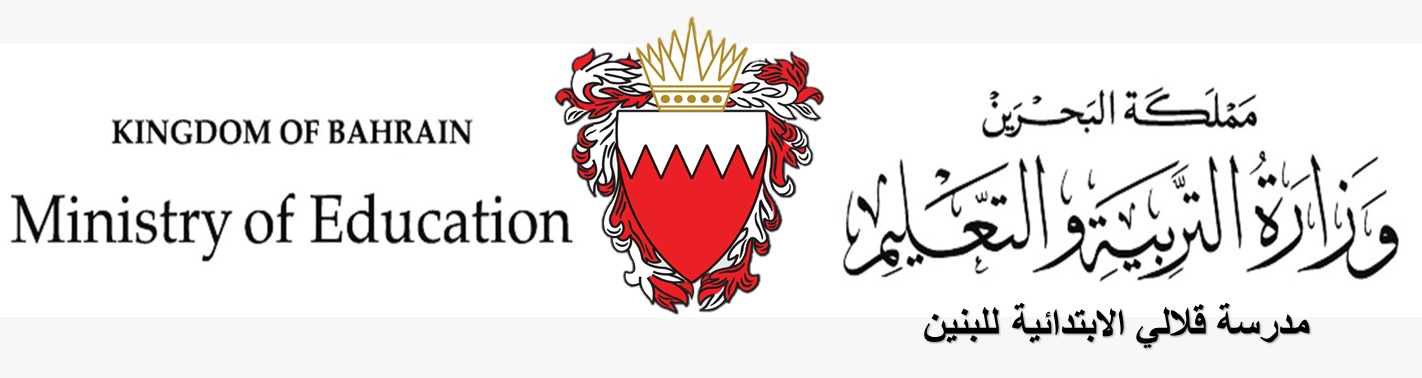 السؤال الأول: قارن بوضع علامة ( > ) أو ( < ) أو ( = ):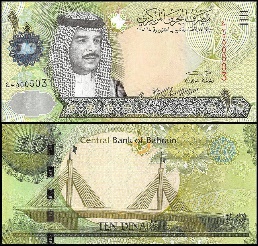 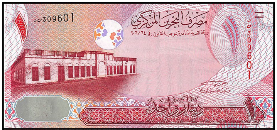 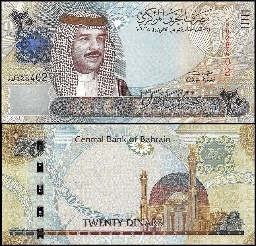 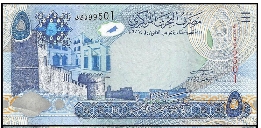 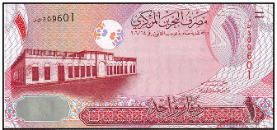 __________________________________________________السؤال الثاني: ضع دائرة حول القطع النقدية اللازمة لشراء اللعبة : 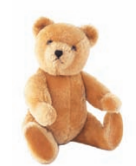 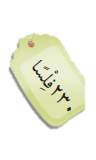 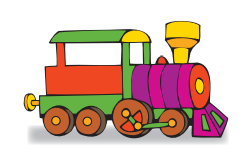 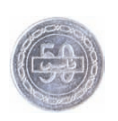 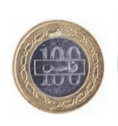 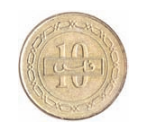 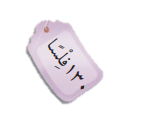 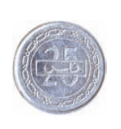 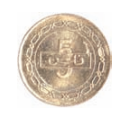 __________________________________________________السؤال الثالث : أستعمل النقود لتمثيل المبلغ نفسه بطريقة أخرى : ( 100 فلس )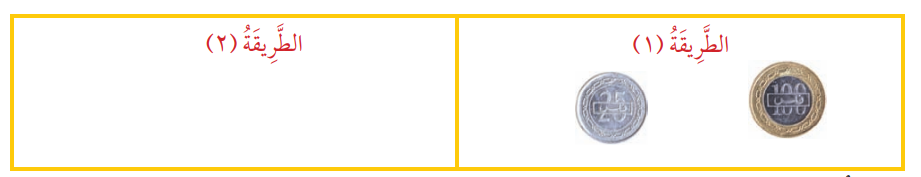 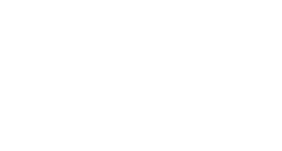 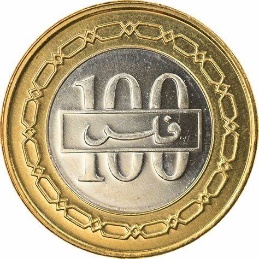 السؤال الرابع : صل الصورة بالعملة النقدية المناسبة لها :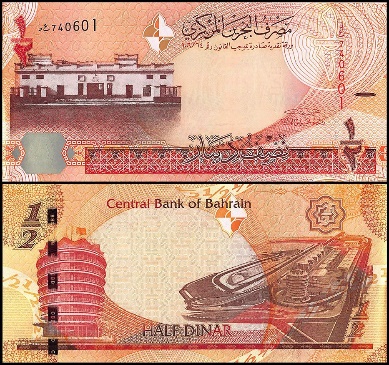 ______________________________________	السؤال الخامس : عد القطع أوالأوراق النقدية لتجد قيمتها : 000000  ،      000000      ،     000000                000000 ديناراً 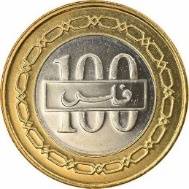 00000  ،    00000  ،     00000                           000000 فلساً 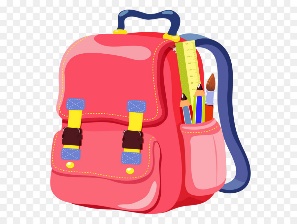 السؤال السادس : أرادت مريم ان تشتري حقيبة مدرسية جديدة بمناسبة عودتها حضورياً للمدرسة وكان معها 10 دينار فهل تستطيع مريم شرائها ، حوط الإجابة الصحيحة ؟          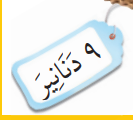 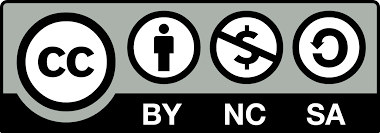 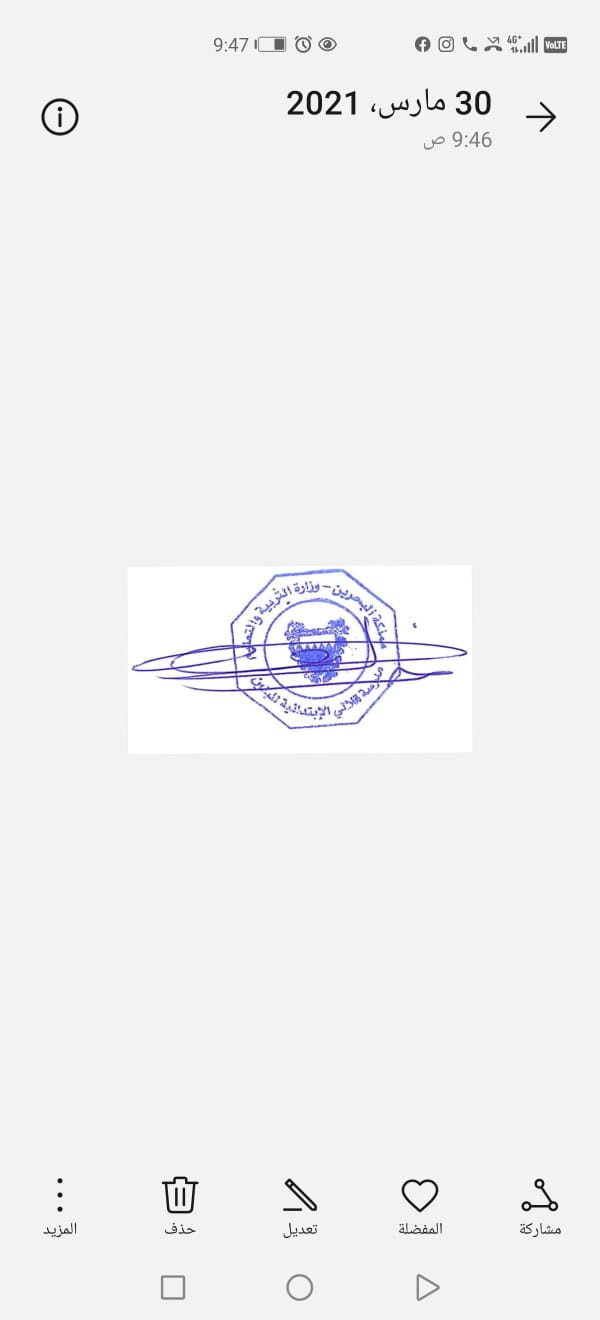 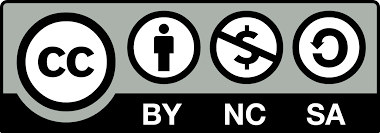 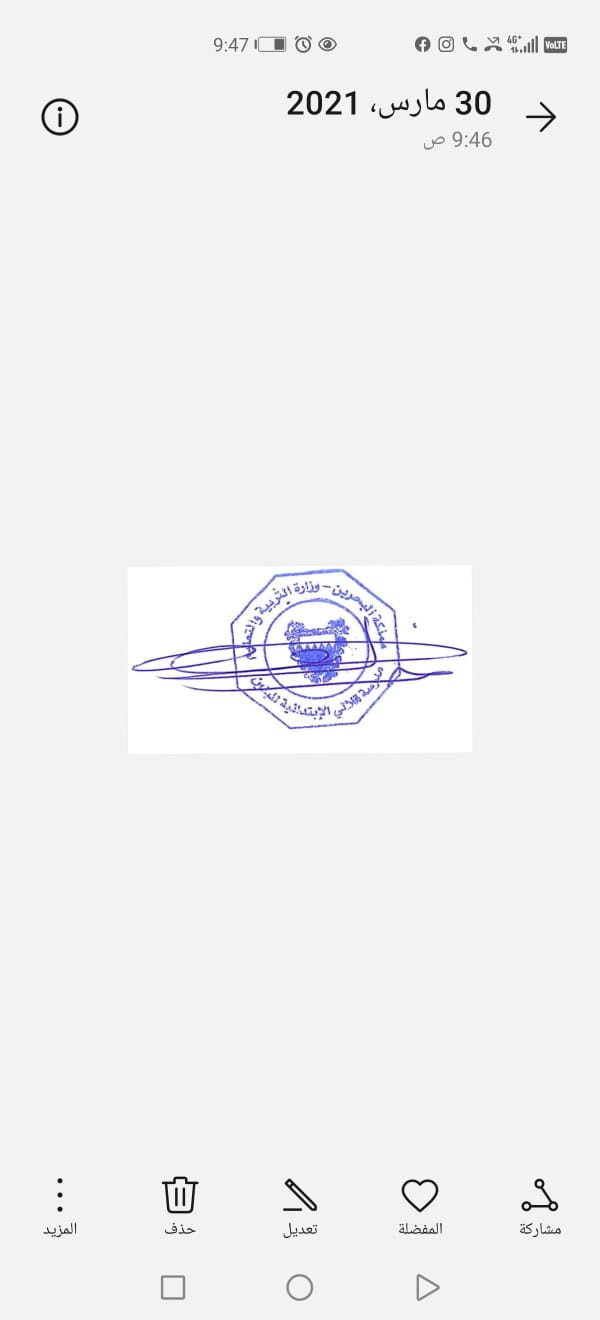 الاسم:-----------------------الصف:      /التاريخ:    /       /2022م